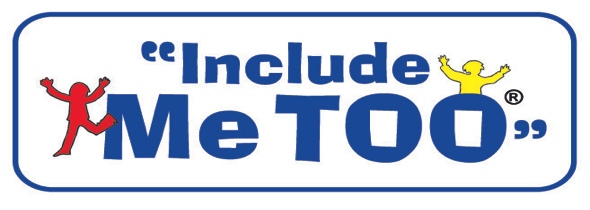 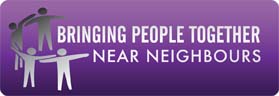 Shared Values, Faith and Disability National Seminar Tuesday 8th April 20149.30am – 3.30pmAt Nishkam Centre, 6 Soho Road, Handsworth, Birmingham, B21 9BHPlease complete this form and forward to Chris Whiles, Include Me TOO, Newhampton Arts Centre, Dunkley Street,Wolverhampton, West Midlands WV1 4ANTelephone 01902 711604 / 01902 399888  Email chris@includemetoo.org.ukClosing date for booking places is Friday 21st March 2014THANK YOU Name of Organisation/Group:Your Name:Your Role:Address:Postcode:Telephone Details:Email Address:Are you providing a information stall?                Yes                                NoOnly complete this section if you are providing a stall If you are providing a information stall at the seminar there is charge of £25 Please complete the following information  Payment □	I enclose a cheque for £ 	made payable to Include Me TOO□	Please invoice me for  £	at the address above/at the following address (delete as appropriate). Invoice address:Name	.Address	Postcode	